Обращение Министерства просвещения РФ:https://vk.com/wall-30558759_217871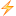 Уважаемые родители!В последние дни в массовом порядке на различных ресурсах стали появляться призывы к детям выйти на так называемую «прогулку» 23 января.Все мы знаем, что такое детское любопытство, безобидная шалость, позёрство, но руками нечистоплотных взрослых всё это может втянуть ребёнка в противоправные действия и обернуться весьма плачевной ситуацией. Будьте максимально бдительными, интересуйтесь планами своих детей и оградите их от опасности подобных «прогулок». Проведите этот день вместе!Школьники, школа и в целом образовательная среда – вне политики, и никто не имеет права втягивать молодёжь в различные политические действия и провокации.А вот чем можно заняться в выходные:просмотр любимого кино;прогулка в парке или лесу;катание на санках и коньках;фотосессия с детьми;настольные игры;чтение любимых произведений;домашний театр;приготовление блюда вместе со всеми членами семьи.#БерегитеДетей